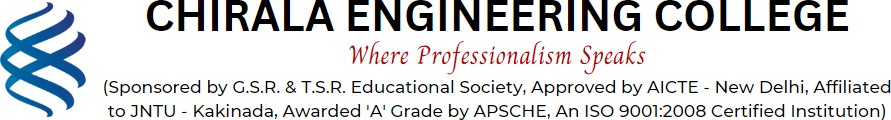 5.1.2: Capacity development and skills enhancement activities organized in the institution for improving student’s capability:Academic YearName of the ParticularsNo:of programs organizedNo:of students participatedLinks for Relevant Documents2022-2023Report with photographs on ICT/computing skills enhancement programs160http://www.cecc.co.in/wp- content/uploads/2024/04/5.1.2-22-23- 2.pdf2021-2022Report with photographs on ICT/computing skills enhancement programs170http://www.cecc.co.in/wp- content/uploads/2024/04/5.1.2-21-22- 2.pdf2020-2021Report with photographs on ICT/computing skills enhancement programs156http://www.cecc.co.in/wp- content/uploads/2024/04/5.1.2-20-21- 2.pdf2019-2020Report with photographs on ICT/computing skills enhancement programs1150http://www.cecc.co.in/wp- content/uploads/2024/04/5.1.2-19-20- 2.pdf2018-2019Report with photographs on ICT/computing skills enhancement programs1189http://www.cecc.co.in/wp- content/uploads/2024/04/5.1.2-18-19- 2.pdf